IV детский фестиваль гимнастики "OLYMPICO BABY CUP" 
2012 г.р. кат. С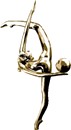 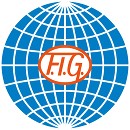 г.Казань 05-07.04.2018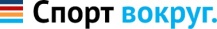 Отчет сформирован 05.04.2018 в 16:43	Стр 1 из 1Итоговый протокол	место	имяИтоговый протокол	место	имяг.р.	кат.город (школа/клуб)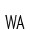 сумма1Демидова Диляра2012Казань (Центр гимнастики Олимпийской чемпионки Юлии Барсуковой)8,0008,0002Фатыхова Арина2012Лениногорск (МБО ДОД ДЮСШ -1)7,8007,8003Латыпова Ралина2012Казань (Центр гимнастики Олимпийской чемпионки Юлии Барсуковой)7,6007,6003Шарифуллина София2012Казань (Центр гимнастики Олимпийской чемпионки Юлии Барсуковой)7,6007,6004Сибгатулина Амалия2012Казань (Центр гимнастики Олимпийской чемпионки Юлии Барсуковой)7,2507,2504Кашапова Надира2012Казань (Центр гимнастики Олимпийской чемпионки Юлии Барсуковой)7,2507,2505Замилова Милана2012Альметьевск (Созвездие)7,0007,0005Егорова Валерия2012Екатеринбург (СК"Катюша")7,0007,0006Бартенева Виолетта2012Казань (ДЮСШ "Ника")6,8006,800  6Закирова Риана2012Казань (Центр гимнастики Олимпийской чемпионки Юлии Барсуковой)6,8006,800  7Лычкова Варвара2012Нижний Новгород (АНО Центр Спортивной Подготовки И.Лайнгер)6,6506,650  8Безрукова Анна2012Калининец (Спортивный Клуб «ФОРТУНА»)6,3506,350  9Биглова Эмилия2012Уфа (Центр гимнастики Юлии Барсуковой)6,3006,30010Песцова Екатерина2012Санкт-Петербург (Ск авангард)6,2006,20011Сабирова Диана2012Казань (Казань-Динамо)6,1506,15011Мухаметшина Ралина2012Альметьевск (Созвездие)6,1506,15012Ахметзянова Виталина2012Казань (Казань-Динамо)6,0506,05013Григорьева Лилиана2012Калининец (Спортивный Клуб «ФОРТУНА»)5,9505,95014Газизуллина Сафина2012Набережные Челны (СК"Грация")5,3505,35015Ардаширова Алина2012Набережные Челны (СК"Грация")5,0005,000